様　式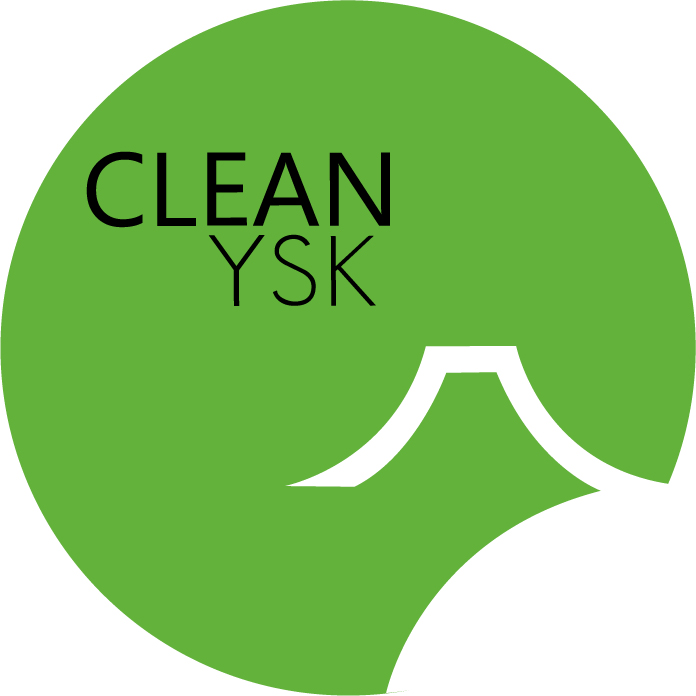 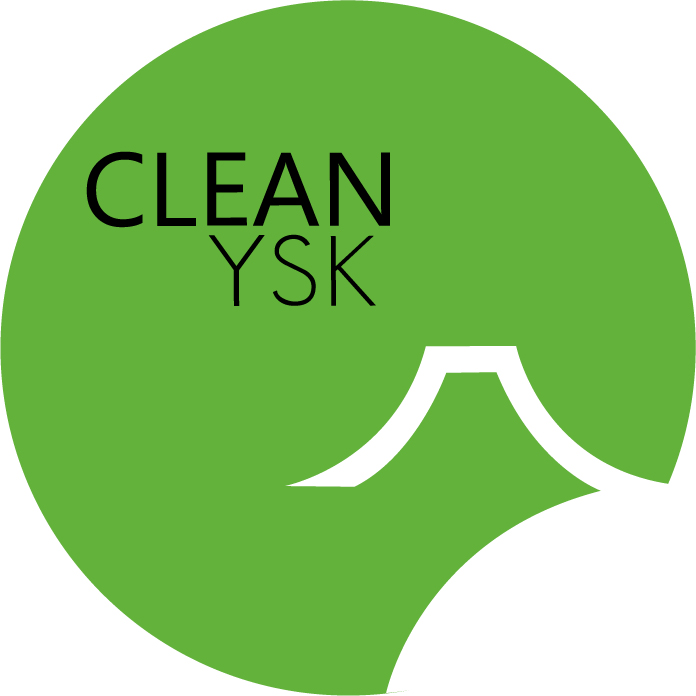  （策定日）　　　　年　　　　月　 　　日（掲示日）　　　　年　　　　月　 　　日トップの所信表明　当社は『                             　　　』　との　　理念に基づき、安全衛生の基本方針を以下のとおり定め、　経営者と従業員が一丸となって労働災害防止活動の推進　に努めます。事業所名　　代表者職氏名　　　　　　　　　　　　　　　　　　　　　　（自筆で署名しましょう）例１）（策定日）　　　　年　　　　月　 　　日（掲示日）　　　　年　　　　月　 　　日トップの所信表明　当社は 『働く人の一人ひとりがかけがえのない存在であり、一人の被災者も出さない』　との理念に基づき、安全衛生の基本方針を以下のとおり定め、経営者と従業員が一丸となって労働災害防止活動の推進に努めます。事業場名　　代表者職氏名　　　　　　　　　　　　　　　　　　　　　                　（自筆で署名しましょう）例２）（策定日）　　　　年　　　　月　 　　日（掲示日）　　　　年　　　　月　 　　日トップの所信表明　当社は 『労働災害ゼロの職場を目指す』　との理念に基づき、安全衛生の基本方針を以下のとおり定め、経営者と従業員が一丸となって労働災害防止活動の推進に努めます。事業場名　　代表者職氏名　　　　　　　　　　　　　　　　　　　　　              　（自筆で署名しましょう）　　　　　　